ÚDAJE O ŽIADATEĽOVIÚDAJE O VYSOKEJ ŠKOLE A ZNALOSTIACHVYJADRENIE TATRAVAGÓNKA a. s. POPRADŽiadosť je potrebné doručiť na Úsek riadenia ľudských zdrojov, Personálne oddelenie (Príprava a vzdelávanie pracovníkov) emailom na education@tatravagonka.sk alebo radka.bosakova@tatravagonka.sk. Súčasťou žiadosti musí byť doložený životopis (môže byť aj vo forme Europass).O vybavení žiadosti Vás budeme informovať.Žiadosť o odbornú prax / stážTatravagónka a. s. PopradŠtefánikova 887/53058 01 Popradwww.tatravagonka.sk 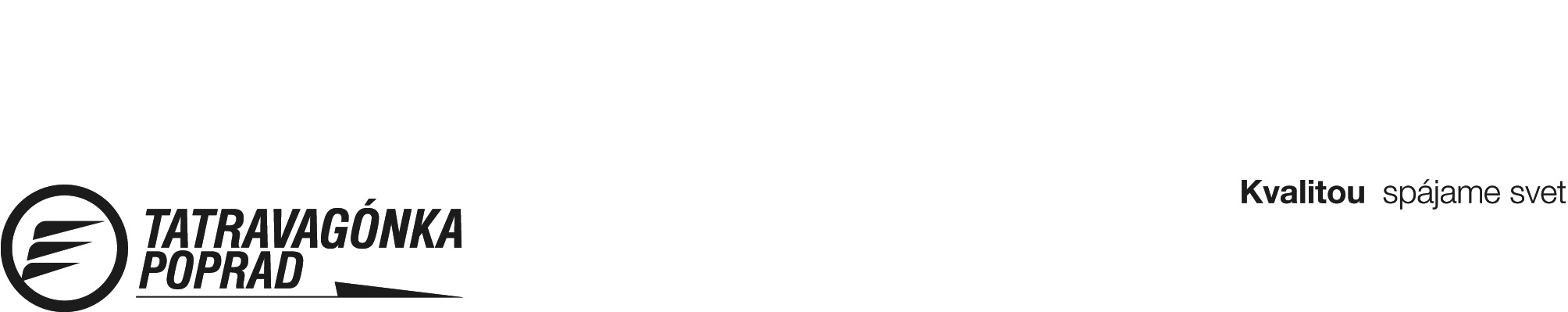 Meno, priezvisko, titul:Adresa trvalého bydliska:Adresa trvalého bydliska:Adresa trvalého bydliska:Kontakt (telefón, email):Názov vysokej školy:Názov fakulty:Študijný odbor:Ročník štúdia:Jazykové znalosti: Anglický jazyk – uviesť úroveň       Nemecký jazyk – uviesť úroveň       Ruský jazyk – uviesť úroveň       Iný jazyk – uviesť názov a úroveň      Ďalšie znalosti a zručnosti:Zameranie odbornej praxe / stážeTermín (dĺžka trvania) odbornej praxe / stáže:Súhlas so zaradením na odbornú prax / stáž v Tatravagónka a. s. Poprad:áno        nie Pridelený zodpovedný úsek:Kontaktná osoba za Tatravagónka a. s. Poprad:Dátum prijatia žiadosti a pečiatka: